О признании утратившим силу постановления администрации Ханты-Мансийского района от 08.05.2020 № 122 «Об утверждении Порядка отбора лиц, сопровождающих группы детей к месту отдыха и обратно»В целях приведения муниципальных правовых актов 
Ханты-Мансийского района в соответствие с действующим законодательством, руководствуясь статьей 32 Устава Ханты-Мансийского района:1. Признать утратившим силу постановление администрации 
Ханты-Мансийского района от 08.05.2020 № 122 «Об утверждении Порядка отбора лиц, сопровождающих группы детей к месту отдыха и обратно».2. Опубликовать настоящее постановление в газете «Наш район», 
в официальном сетевом издании «Наш район Ханты-Мансийский», разместить на официальном сайте администрации Ханты-Мансийского района.3. Настоящее постановление вступает в силу после его официального опубликования.Глава Ханты-Мансийского района                                                 К.Р.Минулин				                                               ПРОЕКТ	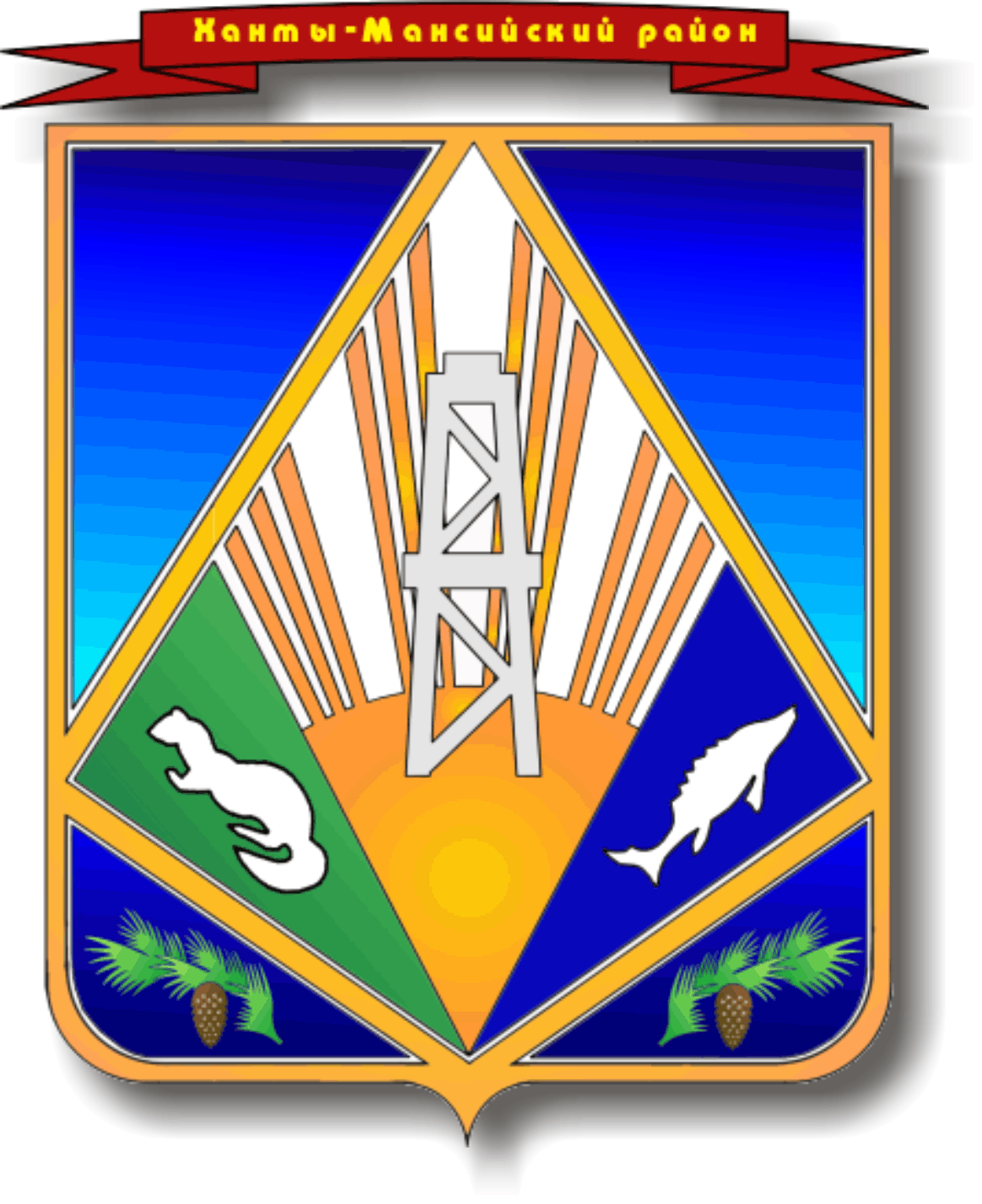 МУНИЦИПАЛЬНОЕ ОБРАЗОВАНИЕХАНТЫ-МАНСИЙСКИЙ РАЙОНХанты-Мансийский автономный округ – ЮграАДМИНИСТРАЦИЯ ХАНТЫ-МАНСИЙСКОГО РАЙОНАП О С Т А Н О В Л Е Н И Еот                                                                                                            № ____г. Ханты-Мансийск